基隆表演藝術中心場地使用需求調查表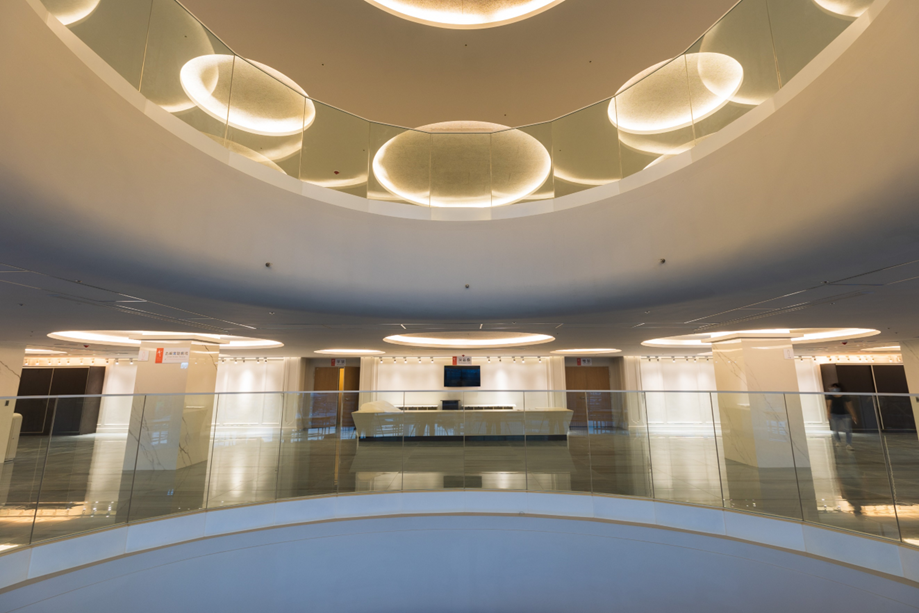 ＊＊＊使用前二星期填妥並回傳本中心＊＊＊表1-基本資料表1.技術設備之需求，請由使用單位之舞台監督或技術負責人填寫。２.請勾選選項，如有疑問請電洽 (02)2422-4170分機388、256、378 。傳真專線：(02)2427-4192。表2-技術與設備需求表-演藝廳  ※使用島嶼實驗劇場不需填寫此頁表3-技術與設備需求表-島嶼實驗劇場※使用演藝廳不需填寫此頁其他場地使用注意事項中心不得涉及商業行為及擺放花圈、花籃。花籃僅能放置於中正路一樓大門，演出結束時請團隊自行撤走。錄影/錄音請取得著作權所有人同意，如有侵害他人權利之情事者，由申請人負全責。三、工作控台不得佔用輪椅席，如有特殊需求請另外申請。四、本中心全區域禁止吸菸，攜帶寵物，嚼食檳榔。五、排練、演出時工作人員均須配合事項如下：(一)配戴工作證，以利識別，工作證嚴禁轉借他人使用，若經發現將沒收違法使用之證件。(二)化妝室內嚴禁炊事，及飲用任何酒精類飲品。(三)排練、演出時應著適當之服裝，另為安全考量工作人員禁著拖鞋及涼鞋。(四)攝錄影人員請著本中心攝影人員專用背心。(五)逃生窗及防火門禁止堆放物品，以維護緊急逃生通道的暢通；防火設備勿擅自更動擺設。(六)活動結束需儘速恢復場地整潔，並將廢棄物集中於指定地點。六、 使用單位如違反上述事項，除需照價賠償外，基隆市文化局得立即停止其使用權，不得異議。節目資訊節目資訊節目資訊節目資訊節目資訊節目資訊節目資訊節目資訊節目資訊節目資訊節目資訊節目資訊節目資訊節目資訊節目資訊節目資訊節目資訊節目資訊演出名稱演出名稱演出名稱演出名稱演出名稱主辦單位主辦單位主辦單位主辦單位主辦單位演出團體演出團體活動性質活動性質活動性質活動性質活動性質□親子節目（建議年齡      歲以上）            □非親子節目□親子節目（建議年齡      歲以上）            □非親子節目□親子節目（建議年齡      歲以上）            □非親子節目□親子節目（建議年齡      歲以上）            □非親子節目□親子節目（建議年齡      歲以上）            □非親子節目□親子節目（建議年齡      歲以上）            □非親子節目□親子節目（建議年齡      歲以上）            □非親子節目□親子節目（建議年齡      歲以上）            □非親子節目□親子節目（建議年齡      歲以上）            □非親子節目□親子節目（建議年齡      歲以上）            □非親子節目□親子節目（建議年齡      歲以上）            □非親子節目□親子節目（建議年齡      歲以上）            □非親子節目□親子節目（建議年齡      歲以上）            □非親子節目使用性質使用性質使用性質使用性質使用性質□基隆市文化局主辦、承辦、合辦（□補助 □免場租）   □租用□基隆市文化局主辦、承辦、合辦（□補助 □免場租）   □租用□基隆市文化局主辦、承辦、合辦（□補助 □免場租）   □租用□基隆市文化局主辦、承辦、合辦（□補助 □免場租）   □租用□基隆市文化局主辦、承辦、合辦（□補助 □免場租）   □租用□基隆市文化局主辦、承辦、合辦（□補助 □免場租）   □租用□基隆市文化局主辦、承辦、合辦（□補助 □免場租）   □租用□基隆市文化局主辦、承辦、合辦（□補助 □免場租）   □租用□基隆市文化局主辦、承辦、合辦（□補助 □免場租）   □租用□基隆市文化局主辦、承辦、合辦（□補助 □免場租）   □租用□基隆市文化局主辦、承辦、合辦（□補助 □免場租）   □租用□基隆市文化局主辦、承辦、合辦（□補助 □免場租）   □租用□基隆市文化局主辦、承辦、合辦（□補助 □免場租）   □租用入場方式入場方式入場方式入場方式入場方式□索票   □特定觀眾、包場，其他（                                     ）□售票（票價：   /    /    /    /    元） （售票方式：□OPENTIX兩廳院生活 □年代售票系統 □其他:　　　　　　）□索票   □特定觀眾、包場，其他（                                     ）□售票（票價：   /    /    /    /    元） （售票方式：□OPENTIX兩廳院生活 □年代售票系統 □其他:　　　　　　）□索票   □特定觀眾、包場，其他（                                     ）□售票（票價：   /    /    /    /    元） （售票方式：□OPENTIX兩廳院生活 □年代售票系統 □其他:　　　　　　）□索票   □特定觀眾、包場，其他（                                     ）□售票（票價：   /    /    /    /    元） （售票方式：□OPENTIX兩廳院生活 □年代售票系統 □其他:　　　　　　）□索票   □特定觀眾、包場，其他（                                     ）□售票（票價：   /    /    /    /    元） （售票方式：□OPENTIX兩廳院生活 □年代售票系統 □其他:　　　　　　）□索票   □特定觀眾、包場，其他（                                     ）□售票（票價：   /    /    /    /    元） （售票方式：□OPENTIX兩廳院生活 □年代售票系統 □其他:　　　　　　）□索票   □特定觀眾、包場，其他（                                     ）□售票（票價：   /    /    /    /    元） （售票方式：□OPENTIX兩廳院生活 □年代售票系統 □其他:　　　　　　）□索票   □特定觀眾、包場，其他（                                     ）□售票（票價：   /    /    /    /    元） （售票方式：□OPENTIX兩廳院生活 □年代售票系統 □其他:　　　　　　）□索票   □特定觀眾、包場，其他（                                     ）□售票（票價：   /    /    /    /    元） （售票方式：□OPENTIX兩廳院生活 □年代售票系統 □其他:　　　　　　）□索票   □特定觀眾、包場，其他（                                     ）□售票（票價：   /    /    /    /    元） （售票方式：□OPENTIX兩廳院生活 □年代售票系統 □其他:　　　　　　）□索票   □特定觀眾、包場，其他（                                     ）□售票（票價：   /    /    /    /    元） （售票方式：□OPENTIX兩廳院生活 □年代售票系統 □其他:　　　　　　）□索票   □特定觀眾、包場，其他（                                     ）□售票（票價：   /    /    /    /    元） （售票方式：□OPENTIX兩廳院生活 □年代售票系統 □其他:　　　　　　）□索票   □特定觀眾、包場，其他（                                     ）□售票（票價：   /    /    /    /    元） （售票方式：□OPENTIX兩廳院生活 □年代售票系統 □其他:　　　　　　）前台行政聯絡人前台行政聯絡人前台行政聯絡人前台行政聯絡人前台行政聯絡人行動電話行動電話演出技術聯絡人演出技術聯絡人演出技術聯絡人演出技術聯絡人演出技術聯絡人行動電話行動電話製作群名單(請寫姓名)※本中心工作人員負責機械設備監管，使用單位須自備裝台、裝彩排、演出、控場及換景等工作人員。製作群名單(請寫姓名)※本中心工作人員負責機械設備監管，使用單位須自備裝台、裝彩排、演出、控場及換景等工作人員。製作群名單(請寫姓名)※本中心工作人員負責機械設備監管，使用單位須自備裝台、裝彩排、演出、控場及換景等工作人員。製作群名單(請寫姓名)※本中心工作人員負責機械設備監管，使用單位須自備裝台、裝彩排、演出、控場及換景等工作人員。製作群名單(請寫姓名)※本中心工作人員負責機械設備監管，使用單位須自備裝台、裝彩排、演出、控場及換景等工作人員。製作群名單(請寫姓名)※本中心工作人員負責機械設備監管，使用單位須自備裝台、裝彩排、演出、控場及換景等工作人員。製作群名單(請寫姓名)※本中心工作人員負責機械設備監管，使用單位須自備裝台、裝彩排、演出、控場及換景等工作人員。製作群名單(請寫姓名)※本中心工作人員負責機械設備監管，使用單位須自備裝台、裝彩排、演出、控場及換景等工作人員。製作群名單(請寫姓名)※本中心工作人員負責機械設備監管，使用單位須自備裝台、裝彩排、演出、控場及換景等工作人員。製作群名單(請寫姓名)※本中心工作人員負責機械設備監管，使用單位須自備裝台、裝彩排、演出、控場及換景等工作人員。製作群名單(請寫姓名)※本中心工作人員負責機械設備監管，使用單位須自備裝台、裝彩排、演出、控場及換景等工作人員。製作群名單(請寫姓名)※本中心工作人員負責機械設備監管，使用單位須自備裝台、裝彩排、演出、控場及換景等工作人員。製作群名單(請寫姓名)※本中心工作人員負責機械設備監管，使用單位須自備裝台、裝彩排、演出、控場及換景等工作人員。製作群名單(請寫姓名)※本中心工作人員負責機械設備監管，使用單位須自備裝台、裝彩排、演出、控場及換景等工作人員。製作群名單(請寫姓名)※本中心工作人員負責機械設備監管，使用單位須自備裝台、裝彩排、演出、控場及換景等工作人員。製作群名單(請寫姓名)※本中心工作人員負責機械設備監管，使用單位須自備裝台、裝彩排、演出、控場及換景等工作人員。製作群名單(請寫姓名)※本中心工作人員負責機械設備監管，使用單位須自備裝台、裝彩排、演出、控場及換景等工作人員。製作群名單(請寫姓名)※本中心工作人員負責機械設備監管，使用單位須自備裝台、裝彩排、演出、控場及換景等工作人員。製作人製作人製作人舞台監督舞台監督舞台監督舞台監督舞台監督舞台設計舞台設計舞台設計燈光設計燈光設計燈光設計音效設計音效設計音效設計其他節目時間節目時間節目時間節目時間節目時間節目時間節目時間節目時間節目時間節目時間節目時間節目時間節目時間節目時間節目時間節目時間節目時間節目時間日期觀眾進場時間觀眾進場時間觀眾進場時間開演時間開演時間開演時間結束時間結束時間中場休息中場休息中場休息中場休息中場休息中場休息中場休息安可曲安可曲/：：：：：：：：□有上半場    分、中場休息_____分、下半場_____分，全長_____分  □無中場，全長_____分□有上半場    分、中場休息_____分、下半場_____分，全長_____分  □無中場，全長_____分□有上半場    分、中場休息_____分、下半場_____分，全長_____分  □無中場，全長_____分□有上半場    分、中場休息_____分、下半場_____分，全長_____分  □無中場，全長_____分□有上半場    分、中場休息_____分、下半場_____分，全長_____分  □無中場，全長_____分□有上半場    分、中場休息_____分、下半場_____分，全長_____分  □無中場，全長_____分□有上半場    分、中場休息_____分、下半場_____分，全長_____分  □無中場，全長_____分□有；    首□無□有；    首□無/：：：：：：：：□有  上半場    分、中場休息_____分、下半場_____分，全長_____分□無中場，全長_____分□有  上半場    分、中場休息_____分、下半場_____分，全長_____分□無中場，全長_____分□有  上半場    分、中場休息_____分、下半場_____分，全長_____分□無中場，全長_____分□有  上半場    分、中場休息_____分、下半場_____分，全長_____分□無中場，全長_____分□有  上半場    分、中場休息_____分、下半場_____分，全長_____分□無中場，全長_____分□有  上半場    分、中場休息_____分、下半場_____分，全長_____分□無中場，全長_____分□有  上半場    分、中場休息_____分、下半場_____分，全長_____分□無中場，全長_____分□有；    首□無□有；    首□無前台及演出  ※不開放獻花，如有特殊需求請另外申請。前台及演出  ※不開放獻花，如有特殊需求請另外申請。前台及演出  ※不開放獻花，如有特殊需求請另外申請。前台及演出  ※不開放獻花，如有特殊需求請另外申請。前台及演出  ※不開放獻花，如有特殊需求請另外申請。前台及演出  ※不開放獻花，如有特殊需求請另外申請。前台及演出  ※不開放獻花，如有特殊需求請另外申請。前台及演出  ※不開放獻花，如有特殊需求請另外申請。前台及演出  ※不開放獻花，如有特殊需求請另外申請。前台及演出  ※不開放獻花，如有特殊需求請另外申請。前台及演出  ※不開放獻花，如有特殊需求請另外申請。前台及演出  ※不開放獻花，如有特殊需求請另外申請。前台及演出  ※不開放獻花，如有特殊需求請另外申請。前台及演出  ※不開放獻花，如有特殊需求請另外申請。前台及演出  ※不開放獻花，如有特殊需求請另外申請。前台及演出  ※不開放獻花，如有特殊需求請另外申請。前台及演出  ※不開放獻花，如有特殊需求請另外申請。前台及演出  ※不開放獻花，如有特殊需求請另外申請。貴賓保留席貴賓保留席貴賓保留席貴賓保留席貴賓保留席※由演出單位自行派員管控保留席位並帶領貴賓入座。□無       □有（座次：                                  ）例：3排4號※由演出單位自行派員管控保留席位並帶領貴賓入座。□無       □有（座次：                                  ）例：3排4號※由演出單位自行派員管控保留席位並帶領貴賓入座。□無       □有（座次：                                  ）例：3排4號※由演出單位自行派員管控保留席位並帶領貴賓入座。□無       □有（座次：                                  ）例：3排4號※由演出單位自行派員管控保留席位並帶領貴賓入座。□無       □有（座次：                                  ）例：3排4號※由演出單位自行派員管控保留席位並帶領貴賓入座。□無       □有（座次：                                  ）例：3排4號※由演出單位自行派員管控保留席位並帶領貴賓入座。□無       □有（座次：                                  ）例：3排4號※由演出單位自行派員管控保留席位並帶領貴賓入座。□無       □有（座次：                                  ）例：3排4號※由演出單位自行派員管控保留席位並帶領貴賓入座。□無       □有（座次：                                  ）例：3排4號※由演出單位自行派員管控保留席位並帶領貴賓入座。□無       □有（座次：                                  ）例：3排4號※由演出單位自行派員管控保留席位並帶領貴賓入座。□無       □有（座次：                                  ）例：3排4號※由演出單位自行派員管控保留席位並帶領貴賓入座。□無       □有（座次：                                  ）例：3排4號※由演出單位自行派員管控保留席位並帶領貴賓入座。□無       □有（座次：                                  ）例：3排4號攝錄影保留席攝錄影保留席攝錄影保留席攝錄影保留席攝錄影保留席※攝錄影保留席請事前申請，並於觀眾進場30分鐘前架置完成，拍攝人員請穿著本中心攝錄影背心。□無       □有（座次：                                  ）例：3排4號※攝錄影保留席請事前申請，並於觀眾進場30分鐘前架置完成，拍攝人員請穿著本中心攝錄影背心。□無       □有（座次：                                  ）例：3排4號※攝錄影保留席請事前申請，並於觀眾進場30分鐘前架置完成，拍攝人員請穿著本中心攝錄影背心。□無       □有（座次：                                  ）例：3排4號※攝錄影保留席請事前申請，並於觀眾進場30分鐘前架置完成，拍攝人員請穿著本中心攝錄影背心。□無       □有（座次：                                  ）例：3排4號※攝錄影保留席請事前申請，並於觀眾進場30分鐘前架置完成，拍攝人員請穿著本中心攝錄影背心。□無       □有（座次：                                  ）例：3排4號※攝錄影保留席請事前申請，並於觀眾進場30分鐘前架置完成，拍攝人員請穿著本中心攝錄影背心。□無       □有（座次：                                  ）例：3排4號※攝錄影保留席請事前申請，並於觀眾進場30分鐘前架置完成，拍攝人員請穿著本中心攝錄影背心。□無       □有（座次：                                  ）例：3排4號※攝錄影保留席請事前申請，並於觀眾進場30分鐘前架置完成，拍攝人員請穿著本中心攝錄影背心。□無       □有（座次：                                  ）例：3排4號※攝錄影保留席請事前申請，並於觀眾進場30分鐘前架置完成，拍攝人員請穿著本中心攝錄影背心。□無       □有（座次：                                  ）例：3排4號※攝錄影保留席請事前申請，並於觀眾進場30分鐘前架置完成，拍攝人員請穿著本中心攝錄影背心。□無       □有（座次：                                  ）例：3排4號※攝錄影保留席請事前申請，並於觀眾進場30分鐘前架置完成，拍攝人員請穿著本中心攝錄影背心。□無       □有（座次：                                  ）例：3排4號※攝錄影保留席請事前申請，並於觀眾進場30分鐘前架置完成，拍攝人員請穿著本中心攝錄影背心。□無       □有（座次：                                  ）例：3排4號※攝錄影保留席請事前申請，並於觀眾進場30分鐘前架置完成，拍攝人員請穿著本中心攝錄影背心。□無       □有（座次：                                  ）例：3排4號控制桌保留席控制桌保留席控制桌保留席控制桌保留席控制桌保留席□無       □有（□投影 □音響 □燈光，座次：   排   號）□無       □有（□投影 □音響 □燈光，座次：   排   號）□無       □有（□投影 □音響 □燈光，座次：   排   號）□無       □有（□投影 □音響 □燈光，座次：   排   號）□無       □有（□投影 □音響 □燈光，座次：   排   號）□無       □有（□投影 □音響 □燈光，座次：   排   號）□無       □有（□投影 □音響 □燈光，座次：   排   號）□無       □有（□投影 □音響 □燈光，座次：   排   號）□無       □有（□投影 □音響 □燈光，座次：   排   號）□無       □有（□投影 □音響 □燈光，座次：   排   號）□無       □有（□投影 □音響 □燈光，座次：   排   號）□無       □有（□投影 □音響 □燈光，座次：   排   號）□無       □有（□投影 □音響 □燈光，座次：   排   號）字幕機保留席字幕機保留席字幕機保留席字幕機保留席字幕機保留席□無       □有（字幕操作員位置：    排    號）□無       □有（字幕操作員位置：    排    號）□無       □有（字幕操作員位置：    排    號）□無       □有（字幕操作員位置：    排    號）□無       □有（字幕操作員位置：    排    號）□無       □有（字幕操作員位置：    排    號）□無       □有（字幕操作員位置：    排    號）□無       □有（字幕操作員位置：    排    號）□無       □有（字幕操作員位置：    排    號）□無       □有（字幕操作員位置：    排    號）□無       □有（字幕操作員位置：    排    號）□無       □有（字幕操作員位置：    排    號）□無       □有（字幕操作員位置：    排    號）其他保留席其他保留席其他保留席其他保留席其他保留席□無       □有（用途：              ，座次：  排  號）□無       □有（用途：              ，座次：  排  號）□無       □有（用途：              ，座次：  排  號）□無       □有（用途：              ，座次：  排  號）□無       □有（用途：              ，座次：  排  號）□無       □有（用途：              ，座次：  排  號）□無       □有（用途：              ，座次：  排  號）□無       □有（用途：              ，座次：  排  號）□無       □有（用途：              ，座次：  排  號）□無       □有（用途：              ，座次：  排  號）□無       □有（用途：              ，座次：  排  號）□無       □有（用途：              ，座次：  排  號）□無       □有（用途：              ，座次：  排  號）物品販售物品販售物品販售物品販售物品販售□無       □有（物品/金額：                       ）※由演出單位自行派員販售。□無       □有（物品/金額：                       ）※由演出單位自行派員販售。□無       □有（物品/金額：                       ）※由演出單位自行派員販售。□無       □有（物品/金額：                       ）※由演出單位自行派員販售。□無       □有（物品/金額：                       ）※由演出單位自行派員販售。□無       □有（物品/金額：                       ）※由演出單位自行派員販售。□無       □有（物品/金額：                       ）※由演出單位自行派員販售。□無       □有（物品/金額：                       ）※由演出單位自行派員販售。□無       □有（物品/金額：                       ）※由演出單位自行派員販售。□無       □有（物品/金額：                       ）※由演出單位自行派員販售。□無       □有（物品/金額：                       ）※由演出單位自行派員販售。□無       □有（物品/金額：                       ）※由演出單位自行派員販售。□無       □有（物品/金額：                       ）※由演出單位自行派員販售。遲到觀眾放行遲到觀眾放行遲到觀眾放行遲到觀眾放行遲到觀眾放行□不得入場 □中場休息  □曲間/舞碼間  □其他特定時間（                       ) □不得入場 □中場休息  □曲間/舞碼間  □其他特定時間（                       ) □不得入場 □中場休息  □曲間/舞碼間  □其他特定時間（                       ) □不得入場 □中場休息  □曲間/舞碼間  □其他特定時間（                       ) □不得入場 □中場休息  □曲間/舞碼間  □其他特定時間（                       ) □不得入場 □中場休息  □曲間/舞碼間  □其他特定時間（                       ) □不得入場 □中場休息  □曲間/舞碼間  □其他特定時間（                       ) □不得入場 □中場休息  □曲間/舞碼間  □其他特定時間（                       ) □不得入場 □中場休息  □曲間/舞碼間  □其他特定時間（                       ) □不得入場 □中場休息  □曲間/舞碼間  □其他特定時間（                       ) □不得入場 □中場休息  □曲間/舞碼間  □其他特定時間（                       ) □不得入場 □中場休息  □曲間/舞碼間  □其他特定時間（                       ) □不得入場 □中場休息  □曲間/舞碼間  □其他特定時間（                       ) 觀眾攝錄影觀眾攝錄影觀眾攝錄影觀眾攝錄影觀眾攝錄影□不開放   □開放      □僅謝幕時開放□不開放   □開放      □僅謝幕時開放□不開放   □開放      □僅謝幕時開放□不開放   □開放      □僅謝幕時開放□不開放   □開放      □僅謝幕時開放□不開放   □開放      □僅謝幕時開放□不開放   □開放      □僅謝幕時開放□不開放   □開放      □僅謝幕時開放□不開放   □開放      □僅謝幕時開放□不開放   □開放      □僅謝幕時開放□不開放   □開放      □僅謝幕時開放□不開放   □開放      □僅謝幕時開放□不開放   □開放      □僅謝幕時開放謝幕後之公開活動謝幕後之公開活動謝幕後之公開活動謝幕後之公開活動謝幕後之公開活動□無    □有（□座談□簽名□握手□拍照□其他          ）※活動僅限於前台辦理。□無    □有（□座談□簽名□握手□拍照□其他          ）※活動僅限於前台辦理。□無    □有（□座談□簽名□握手□拍照□其他          ）※活動僅限於前台辦理。□無    □有（□座談□簽名□握手□拍照□其他          ）※活動僅限於前台辦理。□無    □有（□座談□簽名□握手□拍照□其他          ）※活動僅限於前台辦理。□無    □有（□座談□簽名□握手□拍照□其他          ）※活動僅限於前台辦理。□無    □有（□座談□簽名□握手□拍照□其他          ）※活動僅限於前台辦理。□無    □有（□座談□簽名□握手□拍照□其他          ）※活動僅限於前台辦理。□無    □有（□座談□簽名□握手□拍照□其他          ）※活動僅限於前台辦理。□無    □有（□座談□簽名□握手□拍照□其他          ）※活動僅限於前台辦理。□無    □有（□座談□簽名□握手□拍照□其他          ）※活動僅限於前台辦理。□無    □有（□座談□簽名□握手□拍照□其他          ）※活動僅限於前台辦理。□無    □有（□座談□簽名□握手□拍照□其他          ）※活動僅限於前台辦理。借用物品借用物品借用物品借用物品借用物品借用物品借用物品借用物品借用物品借用物品借用物品借用物品借用物品借用物品借用物品借用物品借用物品借用物品保留席椅套保留席椅套保留席椅套工作證工作證工作證攝錄影背心攝錄影背心攝錄影背心攝錄影背心卸貨臨停證卸貨臨停證卸貨臨停證借還人姓名借還人姓名借還人電話借還人電話借還人電話       個       個       個    張    張    張       件       件       件       件        張        張        張卸貨口卸貨口卸貨口卸貨口卸貨口卸貨口卸貨口卸貨口卸貨口卸貨口卸貨口卸貨口卸貨口卸貨口卸貨口卸貨口卸貨口卸貨口貨車車輛貨車車輛共_____台；分別為_____噸、_____噸、_____噸。共_____台；分別為_____噸、_____噸、_____噸。共_____台；分別為_____噸、_____噸、_____噸。共_____台；分別為_____噸、_____噸、_____噸。共_____台；分別為_____噸、_____噸、_____噸。共_____台；分別為_____噸、_____噸、_____噸。共_____台；分別為_____噸、_____噸、_____噸。共_____台；分別為_____噸、_____噸、_____噸。共_____台；分別為_____噸、_____噸、_____噸。共_____台；分別為_____噸、_____噸、_____噸。共_____台；分別為_____噸、_____噸、_____噸。共_____台；分別為_____噸、_____噸、_____噸。共_____台；分別為_____噸、_____噸、_____噸。共_____台；分別為_____噸、_____噸、_____噸。共_____台；分別為_____噸、_____噸、_____噸。共_____台；分別為_____噸、_____噸、_____噸。工作流程表※本中心裝台、彩排時間為：09：00~12：00；14：00~17：00，請妥善安排人力，避免於休息時間工作或超時工作，以免觸法或發生危險。※其他時間若有特殊需求，請另行與文化局接洽。工作流程表※本中心裝台、彩排時間為：09：00~12：00；14：00~17：00，請妥善安排人力，避免於休息時間工作或超時工作，以免觸法或發生危險。※其他時間若有特殊需求，請另行與文化局接洽。工作流程表※本中心裝台、彩排時間為：09：00~12：00；14：00~17：00，請妥善安排人力，避免於休息時間工作或超時工作，以免觸法或發生危險。※其他時間若有特殊需求，請另行與文化局接洽。工作流程表※本中心裝台、彩排時間為：09：00~12：00；14：00~17：00，請妥善安排人力，避免於休息時間工作或超時工作，以免觸法或發生危險。※其他時間若有特殊需求，請另行與文化局接洽。工作流程表※本中心裝台、彩排時間為：09：00~12：00；14：00~17：00，請妥善安排人力，避免於休息時間工作或超時工作，以免觸法或發生危險。※其他時間若有特殊需求，請另行與文化局接洽。年/月/日裝台時間鋼琴調音時間彩排時間其他時間(輔助時段或夜間)/  /  /09：00~12：0014：00~17：0009：00~12：0014：00~17：0009：00~12：0014：00~17：00/  /  /09：00~12：0014：00~17：0009：00~12：0014：00~17：0009：00~12：0014：00~17：00/  /  /09：00~12：0014：00~17：0009：00~12：0014：00~17：0009：00~12：0014：00~17：00/  /  /09：00~12：0014：00~17：0009：00~12：0014：00~17：0009：00~12：0014：00~17：00/  /  /09：00~12：0014：00~17：0009：00~12：0014：00~17：0009：00~12：0014：00~17：00/  /  /09：00~12：0014：00~17：0009：00~12：0014：00~17：0009：00~12：0014：00~17：00舞台設備需求※鋼琴調音師需出示合格證照。本廳除現有十支空吊桿經本廳工作人員同意得使用外，其他吊桿不得任意加掛任何物品，並且嚴禁自行操作舞台懸吊系統。各式線材請以線槽蓋或舞台特殊膠帶固定，避免人員經過時發生危險。舞台設備需求※鋼琴調音師需出示合格證照。本廳除現有十支空吊桿經本廳工作人員同意得使用外，其他吊桿不得任意加掛任何物品，並且嚴禁自行操作舞台懸吊系統。各式線材請以線槽蓋或舞台特殊膠帶固定，避免人員經過時發生危險。舞台設備需求※鋼琴調音師需出示合格證照。本廳除現有十支空吊桿經本廳工作人員同意得使用外，其他吊桿不得任意加掛任何物品，並且嚴禁自行操作舞台懸吊系統。各式線材請以線槽蓋或舞台特殊膠帶固定，避免人員經過時發生危險。舞台設備需求※鋼琴調音師需出示合格證照。本廳除現有十支空吊桿經本廳工作人員同意得使用外，其他吊桿不得任意加掛任何物品，並且嚴禁自行操作舞台懸吊系統。各式線材請以線槽蓋或舞台特殊膠帶固定，避免人員經過時發生危險。舞台設備需求※鋼琴調音師需出示合格證照。本廳除現有十支空吊桿經本廳工作人員同意得使用外，其他吊桿不得任意加掛任何物品，並且嚴禁自行操作舞台懸吊系統。各式線材請以線槽蓋或舞台特殊膠帶固定，避免人員經過時發生危險。舞台設備需求※鋼琴調音師需出示合格證照。本廳除現有十支空吊桿經本廳工作人員同意得使用外，其他吊桿不得任意加掛任何物品，並且嚴禁自行操作舞台懸吊系統。各式線材請以線槽蓋或舞台特殊膠帶固定，避免人員經過時發生危險。演奏椅譜架組合合唱台木製合唱台司儀台、講台舞蹈地板現有數:72使用數:     現有數:12使用數:     現有數:7使用數:    現有數:20使用數:    現有數:2使用數:    現有數:19使用數:    不可橫放，以免變形樂池使用音響反射板文字幕懸掛吊具空桿使用背投幕投影機□否□是   人□否□是無法與投影共用□否□是規格1200 *90 cm□否□是□否□是□否□是請自備筆電及操作人員音響設備需求音響設備需求音響設備需求音響設備需求音響設備需求對講機(Intercom)外接console舞台監聽喇叭麥克風桌上型短桿座麥克風直立式長桿座□否□是□否，使用館內設備□是現有數:2使用數:     現有數:4使用數:     現有數:6使用數:     播放音源無線麥克風鋼琴其他需求說明□CD  片  □筆電□手機現有數:12使用數:     □山葉C5□史坦威sons274燈光設備需求 ※調燈梯（Up-Right）僅供調燈及舞台工作使用，嚴禁移作他用。燈光設備需求 ※調燈梯（Up-Right）僅供調燈及舞台工作使用，嚴禁移作他用。燈光設備需求 ※調燈梯（Up-Right）僅供調燈及舞台工作使用，嚴禁移作他用。燈光設備需求 ※調燈梯（Up-Right）僅供調燈及舞台工作使用，嚴禁移作他用。燈光設備需求 ※調燈梯（Up-Right）僅供調燈及舞台工作使用，嚴禁移作他用。外接電力外接console外接Dimmer色夾 請與技術人員協調追蹤燈□否□是□否，使用館內設備□是□否□是□否□是□否□是外加燈光廠商其他需求說明公司名稱：________其他特殊效果、需求及問題※廳內禁止使用煙火爆點，使用水、火、燒煙等特殊效果，請務必註明詳細。舞台音響設備需求※請填列需求數量，並與館方人員確認，如有損壞需負損壞賠償責任※舞台音響設備需求※請填列需求數量，並與館方人員確認，如有損壞需負損壞賠償責任※舞台音響設備需求※請填列需求數量，並與館方人員確認，如有損壞需負損壞賠償責任※舞台音響設備需求※請填列需求數量，並與館方人員確認，如有損壞需負損壞賠償責任※舞台音響設備需求※請填列需求數量，並與館方人員確認，如有損壞需負損壞賠償責任※舞台音響設備需求※請填列需求數量，並與館方人員確認，如有損壞需負損壞賠償責任※化粧鏡黑幕對講機(Intercom)外接console麥克風短桿座麥克風長桿座現有數:10使用數:     現有數:19使用數:    □否□是□否□是現有數:2使用數:     現有數:2使用數:     播放音源無線麥克風其他需求說明□ CD  片 □筆電□手機現有數:4使用數:     燈光設備需求 燈光設備需求 燈光設備需求 燈光設備需求 燈光設備需求 外接電力外接console外接Dimmer色夾外加燈光廠商□否□是□否□是□否□是□否□是請與技術人員協調公司名稱：_____觀眾席座椅 (自行組合)多功能觀眾席座椅180*40*  × 6多功能觀眾席座椅180*50*  × 6多功能觀眾席座椅180*40*  × 6椅子      x 20拼圖地墊  x 20摺疊椅    x 10其他特殊效果、需求及問題※廳內禁止使用煙火爆點，使用水、火、燒煙等特殊效果，請務必註明詳細。表3-演出工作人員名單  ※請詳列所有人員職務及姓名，裝台及演出期間，表列人員均應隨身攜帶及佩掛工作證以配合管制人員查驗，冒用證件者，依法追究相關責任。